                 Паспорт проектной работы.                     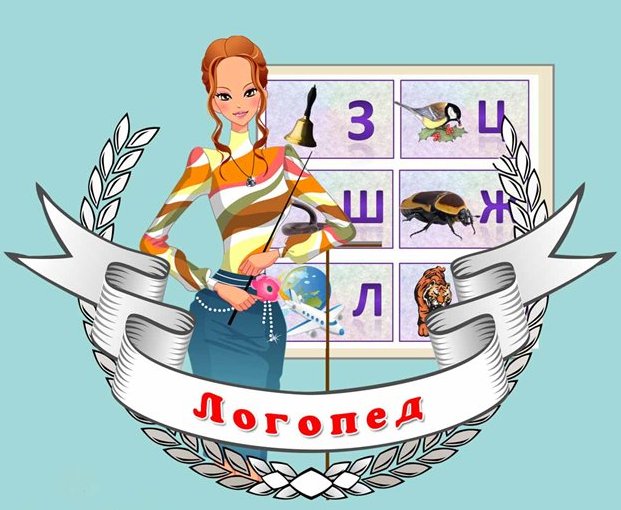                  Паспорт проектной работы.                                      Паспорт проектной работы.                     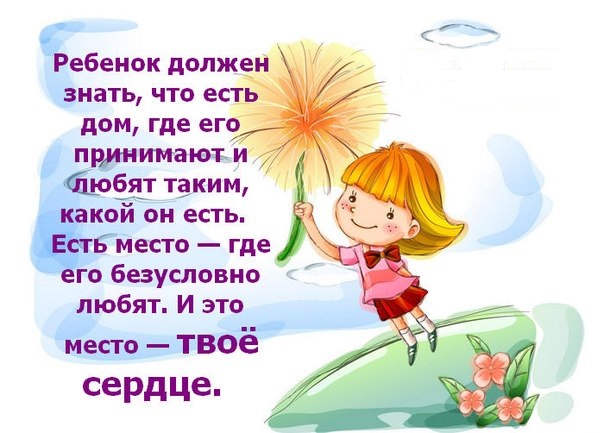                 Этапы  работы.1.  Создание рабочей группы. 2.  Определение  информационного       запроса.3. Поиск и локализация информации.4. Критическая оценка полученной     информации.5. Сравнение информации, полученной      из  разных источников.6. Создание буклета  для      первоклассников.7. Презентация  полученных      результатов.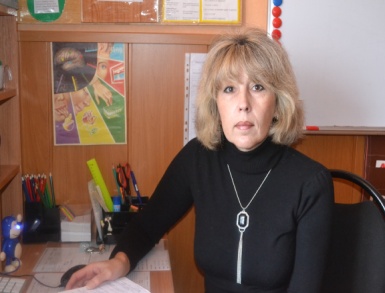 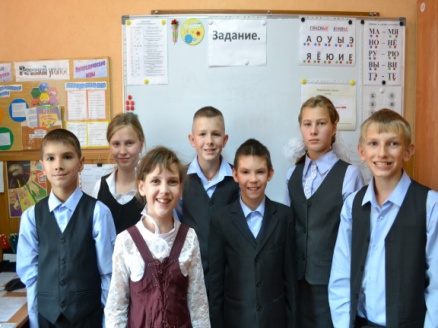 Название проекта:   «Школьные принадлежности».Руководитель проекта:  Ксензюк Е. А., уч-ль логопед.Учебный предмет: логопедия.Учебные дисциплины, близкие к теме проекта: чтение, русский язык, изобразительное искусство.Участники проекта:  уч-ся  4 кл.   /7 человек/.Тип проекта:   среднесрочный,     информационно-практико-ориентированный.Цель проекта: вовлечь уч-ся в активный, творческий познавательный проект; учить представлять свой труд в виде буклета и презентации; выбирать ср-ва и мат-лы для осущ-ния своих творческих замыслов; воспитывать у детей интерес к творческому взаимодействию при совместной работе.Задачи проекта: развивать творческие способности, умение сам-но работать с различными источниками при получении необходимых знаний; формировать навыки исследовательской деят-сти; закр-ть умение применять свои знания на практике при создании творческого продукта – буклета, развивать познавательные интересы,   мышление, воображение, коммуникативные навыки. Оборудование: компьютер, цветной принтер, картинки, бумага, ножницы, скотч, клей.Предполагаемый продукт проекта:       презентация и буклет на тему -        «Школьные принадлежности».                   Технология защиты               учебно-исследовательской                           работы.1. Проведение беседы с уч-ся 1 класса      по теме проекта.2. Защита презентации  уч-ся 4 класса.3. Проведение игры «Собери портфель»      с уч-ся 1 класса.4. Вручение буклета уч-ся 1 класса.    «Школьные принадлежности».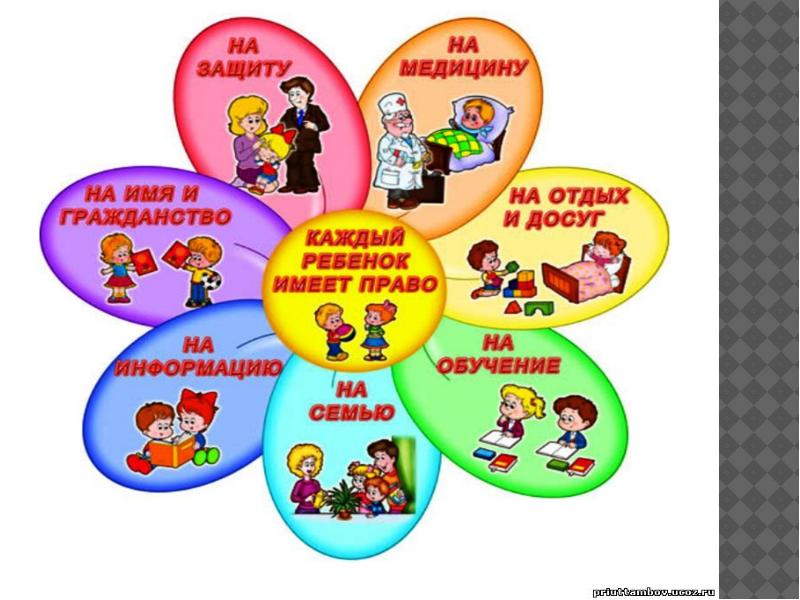 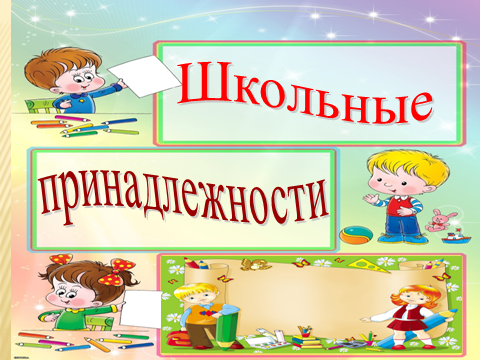 